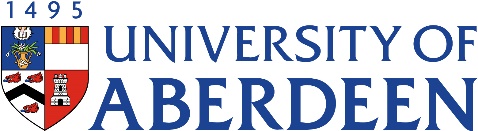 VICE-CHANCELLOR’S INSTALLATION CEREMONY: WEDNESDAY 16TH JANUARY 201912pm – 1pm, Elphinstone Hall, Kings College If you would like to attend the ceremony as a guest, please complete the form below and email it to events@abdn.ac.uk by Tuesday 8 January 2019. Would you like to attend the ceremony?    			Yes 		No Would you like to attend the drinks reception 1pm - 2pm? 	Yes 		No Staff Name: 						Staff ID number: 					School/Section: 								Departmental address: (this is where your official invitation will be sent):Please let us know if you have any access or dietary requirements: If you have any queries, please contact the Festival and Events Office by emailing events@abdn.ac.uk or telephone 01224 273233.Please note, it is anticipated that there will be a high response rate to attend. As such, we cannot guarantee that all staff who apply will be successful in obtaining a space to attend. 